РЕЧЬ ВАШЕГО РЕБЕНКА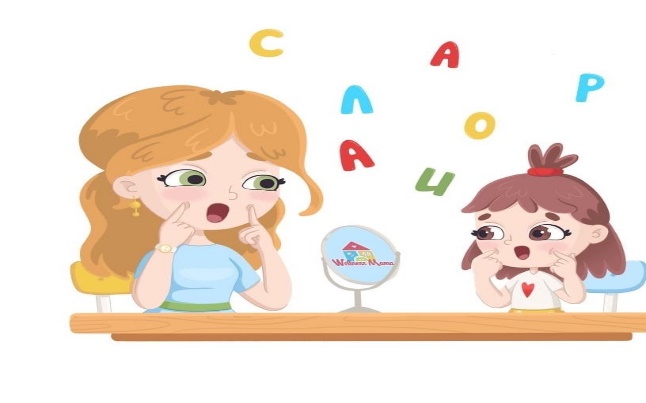 Дорогие родители!      Помните:В развитии у ребенка речи вы играете главную роль.  Для ребенка Вы являетесь языковым и речевым     образцом; он разговаривает так, как говорят его домашние (интонации, тон, речевые и грамматические ошибки). Ребенок постоянно наблюдает, изучает окружающий мир и понимает гораздо больше, чем может сказать. Не «сюсюкайтесь» с малышом, который вышел из младенческого возраста, разговаривайте с ним спокойно, не растягивая специально слова и не замедляя речь. Вы должны обеспечить ребенка возможностью пользоваться каждым из 5-и чувств: он должен видеть, слышать, трогать, пробовать на вкус, чувствовать окружающий мир. Поощряйте стремление задавать вопросы. Поощряйте любопытство и воображение. Всегда внимательно слушайте ребенка, разговаривайте с ним, не перебивая и не подгоняя. Читайте ребенку каждый день. Не обязательно находиться рядом с ребенком постоянно, достаточно быть в пределах его досягаемости. Важно качество, а не количество времени, которое родители уделяют ребенку. Не скупитесь на похвалу, поощрение, объятия. У ребенка должно быть достаточно новых впечатлений (но не слишком много). Поощряйте общение и игры с другими детьми. Пусть ребенок регулярно слушает кассеты с любимыми песенками, сказками, музыкой, стихами. Играйте вместе с ребенком, если он просит. Установите четкие правила, которых не должно быть слишком много, но они должны всегда выполняться. 